                           Меню 28.01.22Салат из свеклы отварнойЖаркое по-домашнемуЧай с сахаромХлеб пшеничный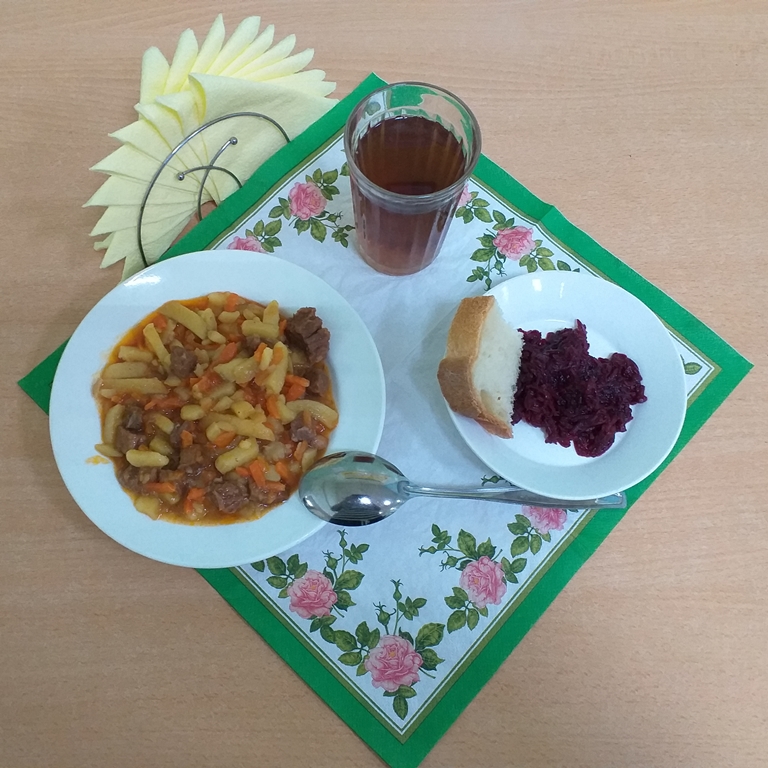 